UNIVERSIDAD COMPLUTENSE DE MADRID                                                          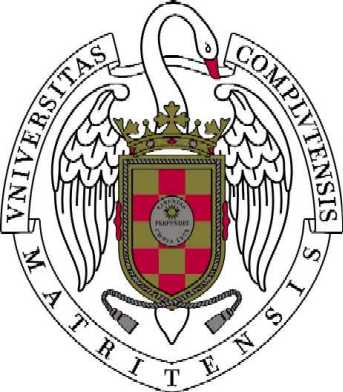 Tesis Doctoral (R.D.99/2011)Impreso de solicitud de limitación de acceso a Tesis Doctoral El autor de la tesis arriba identificada declara conocer que, en aplicación del artículo 13.5 de la Normativa de desarrollo del R.D.99/2011, de 28 de enero (BOE de 10 de febrero) que regula los Estudios de Doctorado de la UCM, aprobada por acuerdo de Consejo de Gobierno de 23 de abril de 2015 (BOUC 29.4.2015), una vez finalizada la evaluación de la citada tesis doctoral, la Universidad Complutense se ocupará de su archivo en formato electrónico abierto en su repositorio institucional, y SOLICITA al Departamento / Órgano responsable / Comisión Académica del Programa que se proceda a limitar el acceso público a la Tesis debido a circunstancias excepcionales recogidas en el art. 14.6 del R.D.99/2011.Para ello aporta un INFORME en el que se indican los intereses en conflicto.Y opta por (señale lo que proceda):La publicación de una VERSIÓN FIDEDIGNA de la tesis doctoral, que coincida esencialmente con el texto completo, en la que no aparezcan los aspectos objeto de intereses en conflicto, para lo cual aporta el texto correspondiente.Un embargo definitivo del texto completo de la tesis, siempre y cuando lo haya así dispuesto  del Programa.Un embargo del texto completo de la tesis en el repositorio institucional por un periodo de  12 meses	       18 meses        24 meses      36 meses     48 meses                        (Finalizado el plazo solicitado, la tesis pasará a estar en acceso abierto)En ……………………………………….., a ……… de ………….…………………………………. de 20 ………AUTORDNI/NIE/PASAPORTETÍTULO DE CENTRO DE PRESENTACIÓNDEPARTAMENTO / ÓRGANO RESPONSABLE / COMISIÓN ACADÉMICA DEL PROGRAMADIRECTOR/ES DE TESISFECHA DE LECTURAInformación básica de protección de datos del tratamiento: Biblioteca BUCInformación básica de protección de datos del tratamiento: Biblioteca BUCResponsableBiblioteca UCM FinalidadGestión de solicitudes de información, del servicio de préstamo domiciliario, en sala e interbibliotecario del fondo bibliográfico y materiales no documentales de la BUCGestión y asistencia a los usuarios respecto de las funciones que son propias de la biblioteca.Limitación de acceso público a tesis doctorales.LegitimaciónMisión en interés público; obligación legal DestinatariosNo se cederán datos, salvo obligación legal.DerechosAcceder, rectificar y suprimir los datos, así como otros derechos, explicados en la información adicional   Información adicionalPuede consultarla con detalle en nuestra página web:https://www.ucm.es/file/inf.-adic.-biblioteca-buc